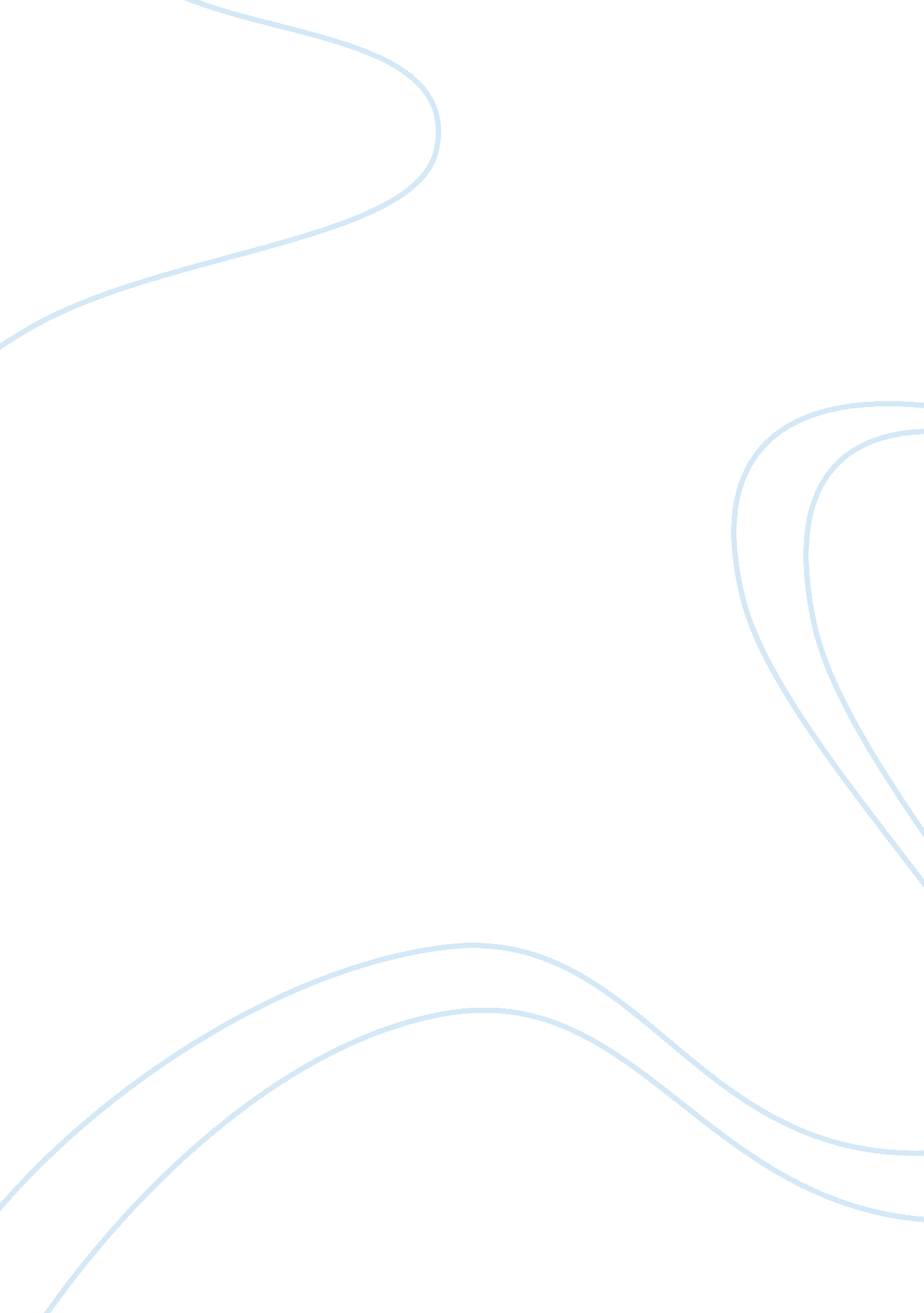 The agreed to release iran from economic sanctions.Government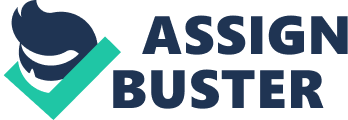 The president of France Emmanuel Macron recently arrived in Saudi Arabia to ease the tension in the region. Currently there is some sort of cold war among stats of Saudi, Iran and Lebanon. The government of Iran and world powers recently singed an agreement on Nuclear wepons. Iran agreed to stop its Nuclear production and world powers agreed to release Iran from economic sanctions. This is needed for Iran and public is much happier regarding this decision because Iran is currently suffering of many financial issues. But however President Trump stated that this agreement is unfair and costly for them. At the same time president Trump has been criticized by the world power regarding his statement. Because global security is important than financial gains. President macrons visit to the midlest is mainly based on protecting the current agreement. In an interview president Macron stated that he had a discussion with president trump on Iran deal and he had explained him the importance of keeping up with the current agreement. Most of political critics point out the president Macrons intervention is required to limit the tension in middilest. President Macron elected as the president of France earlier this year with election against National Fronts Marin Le Pen. Le Pen is the Far-Right Nationalist leader of France and before the election most of the political scientist predicted that she will win the election. Macrons center-Right policies has been criticized by Le Pen true out the election camping. But however Macron got a vote of 66% and defeated the populist leader Le Pen. Comparing with Le Pen who is aggressive Macron is Cool and Composed character. Recently in an interview he stated that we must first look for negotiations rather than getting in to a conflict. At the same time he mentioned that US president should be more pesteiont  dealing with North Korean Issue. Considering the above facts we can clearly identify the Emmanuel Macron had already become and influential leader in the world. Regarding the visit to Saudi Arabia what we can predict is that his influence will bring a certain relafe to the tension building up in the middilest region. 